【】、インターネット、はがき、にてけつけます。の「お」と「」の2を
しみの、おらせください。がいのは、・でのしみがです。1カウンターへおしください。インターネットURLからアクセスしてください。QRコードからのしみもです。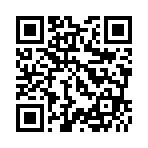 【ホームページ】http://www.lighty-hall.com/event/2018/07/event-1515.phpはがきはがきにされるの「お」と「」と、はがきにごの「お」と
「ご」をしておりください。のがおられるはそのもおらせください。されるの「お」と「」と「のできる」をごください。
のがおられるはそのもせください。【しみ・いわせ】〒577-0011　1-2-1　(けいはんな「」1からへ400) 06-6745-0170 /  06-6745-0262しみのは、をでおりします。ずのをください。しみによりしたはイベントのとにはいたしません。バリアフリー「の」バリアフリー「の」(ふりがな)(をおらせください)がいのなし　　　　　　　　　　　　　　　その(　　　　　　　　　　　　　　　　)のなはごください　　ループ　　からのその（　　　　　　　　　　　　　　　　　　　　　　）